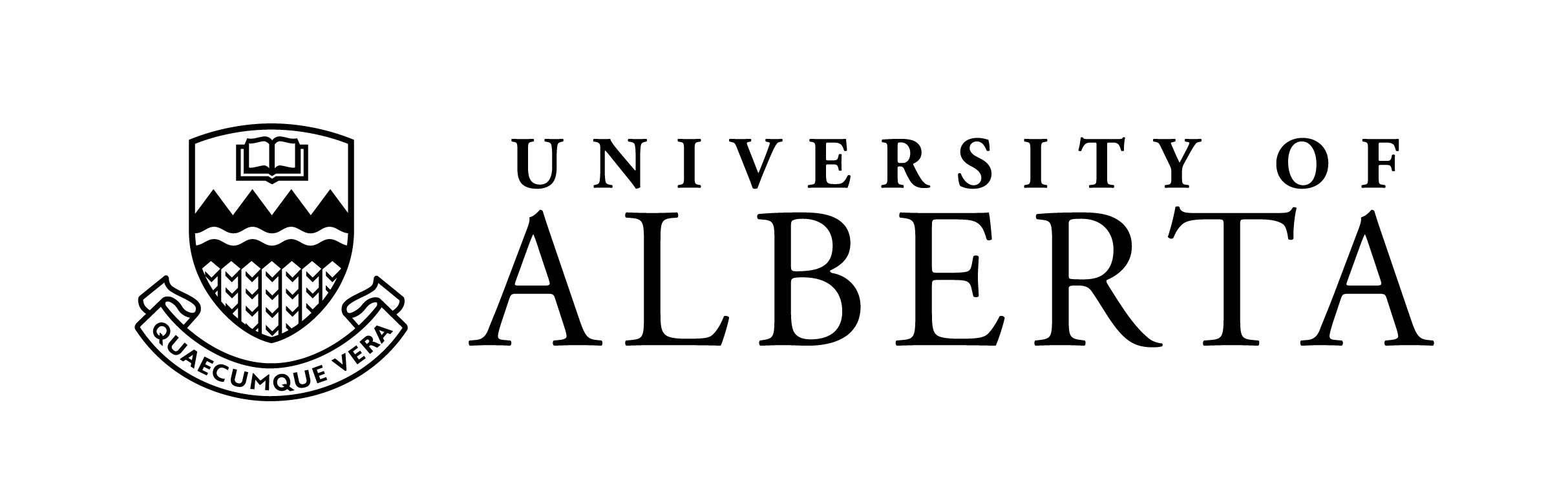 * SABBATICAL REPORT *A staff member is required to submit a sabbatical report to the Dean and Department Chair, and it shall be part of the annual report for the year under consideration.  Please ensure to include a copy of the Sabbatical Application Form and the Sabbatical Report to your Annual Report for the year under review.Name:       Department:       Period of Sabbatical:         (start date)	        (end date)Details of Sabbatical Activities Describe specific activities performed and the corresponding research outcomes from these activities; describe whether objectives and expectations outlined in the original application were achieved, if not provide explanation.     ________________________________	_________________		___________Employee Signature		Date